資料４下水道指定管理者募集要項様 式 ２下水道指定管理者事業計画書【記述要領】※事業計画書は、A4片面印刷で提出してください。各様式において、概要を２頁以内にまとめ、詳細については参考として別紙にまとめるようにしてください。［　下水道施設共通　］○岩木川流域下水道○馬淵川流域下水道○十和田湖特定環境保全公共下水道－　目　　次　－  様式２－１　公的使命と経営ビジョン  ・・・・・・・・・・・・・・・・・・・・・・1  様式２－２　管理運営方針  （１）管理運営の基本方針  ・・・・・・・・・・・・・・・・・・・・・・・・・・・･	2　（２）要求性能基準遵守のための具体的方策① 放流水質要求性能基準  ・・・・・・・・・・・・・・・・・・・・・・・・・・3② 汚泥性状要求性能基準  ・・・・・・・・・・・・・・・・・・・・・・・・・・4③ 環境保全要求性能基準  ・・・・・・・・・・・・・・・・・・・・・・・・・・5④ 維持管理要求性能基準  ・・・・・・・・・・・・・・・・・・・・・・・・・・6　（３）周辺への配慮  ・・・・・・・・・・・・・・・・・・・・・・・・・・・・・7　（４）見学者対応に関する提案  　　① 見学者への対応方法  ・・・・・・・・・・・・・・・・・・・・・・・・・・・8  　　② 効果的なPR方法  ・・・・・・・・・・・・・・・・・・・・・・・・・・・・･9  様式２－３　団体経営（１）法令遵守に関する経営理念  ・・・・・・・・・・・・・・・・・・・・・・・・10（２）その他法令遵守に関する経営理念  ・・・・・・・・・・・・・・・・・・・・・11（３）自社の優位性  ・・・・・・・・・・･・・・・・・・・・・・・・・・・・・・・12　様式２－４　施設管理業務実施計画  ・・・・・・・・・・・・・・・・・・・・・・13　様式２－５　安全管理方針  （１）業務従事者の安全衛生管理方針  ・・・・・・・・・・・・・・・・・・・・・・14  （２）見学者等に対する安全管理方針  ・・・・・・・・・・・・・・・・・・・・・・15  （３）周辺に対する安全管理方針  ・・・・・・・・・・・・・・・・・・・・・・・・16  様式２－６　運営管理業務実施計画（１）運転監視操作業務実施計画（水処理施設） ・・・・・・・・・・・・・・・・・・17（２）運転監視操作業務実施計画（汚泥処理施設）  ・・・・・・・・・・・・・・・・･18（３）運転監視操作業務実施計画（ポンプ場施設）・・・・・・・・・・・・・・・・・･19（４）保守点検業務実施計画 ・・・・・・・・・・・・・・・・・・・・・・・・・・・20（５）ユーティリティ・物品調達管理業務実施計画 ・・・・・・・・・・・・・・・・・21（６）小修繕業務実施計画 ・・・・・・・・・・・・・・・・・・・・・・・・・・・・22（７）その他業務実施計画 ・・・・・・・・・・・・・・・・・・・・・・・・・・・・23様式２－７　環境計測業務実施計画　  ・・・・・・・・・・・・・・・・・・・・・24  様式２－８　災害対応方針  ・・・・・・・・・・・・・・・・・・・・・・・・・・25  様式２－９　組織人員  （１）組織体制及び人員配置計画  ・・・・・・・・・・・・・・・・・・・・・・・・26  （２）法人等としてのバックアップ体制  ・・・・・・・・・・・・・・・・・・・・・27  （３）人材育成の方針と具体的方法  ・・・・・・・・・・・・・・・・・・・・・・・28  （４）再委託先への指導体制　・・・・・・・・・・・・・・・・・・・・・・・・・・29　様式２－10　有資格者の配置計画　  ・・・・・・・・・・・・・・・・・・・・・・30  様式２－11　経営悪化の場合の対応策　  ・・・・・・・・・・・・・・・・・・・・31　様式２－12　提案価格内訳書　  ・・・・・・・・・・・・・・・・・・・・・・・・32様式２－１　公的使命と経営ビジョン様式２－２　管理運営方針（１）管理運営の基本方針様式２－２　管理運営方針（２）要求性能基準遵守のための具体的方策　　　　① 放流水質要求性能基準様式２－２　管理運営方針（２）要求性能基準遵守のための具体的方策　　　　② 汚泥性状要求性能基準様式２－２　管理運営方針（２）要求性能基準遵守のための具体的方策　　　　③ 環境保全要求性能基準様式２－２　管理運営方針（２）要求性能基準遵守のための具体的方策　　　　④ 維持管理要求性能基準様式２－２　管理運営方針（３）周辺への配慮様式２－２　管理運営方針（４）見学者対応に関する提案① 見学者への対応方法様式２－２　管理運営方針（４）見学者対応に関する提案② 効果的なPR方法様式２－３　団体経営（１）法令遵守に関する経営理念様式２－３　団体経営（２）その他法令遵守に関する経営理念様式２－３　団体経営（３）自社の優位性様式２－４　施設管理業務実施計画様式２－５　安全管理方針（１）業務従事者の安全衛生管理方針様式２－５　安全管理方針（２）見学者等に対する安全管理方針様式２－５　安全管理方針（３）周辺に対する安全管理方針様式２－６　運営管理業務実施計画（１）運転監視操作業務実施計画（水処理施設） 様式２－６　運営管理業務実施計画（２）運転監視操作業務実施計画（汚泥処理施設）様式２－６　運営管理業務実施計画（３）運転監視操作業務実施計画（ポンプ場施設）様式２－６　運営管理業務実施計画（４）保守点検業務実施計画様式２－６　運営管理業務実施計画（５）ユーティリティ・物品調達管理業務実施計画様式２－６　運営管理業務実施計画（６）小修繕業務実施計画様式２－６　運営管理業務実施計画（７）その他業務実施計画様式２－７　環境計測業務実施計画様式２－８　災害対応方針様式２－９　組織人員（１）組織体制及び人員配置計画様式２－９　組織人員（２）法人等としてのバックアップ体制様式２－９　組織人員（３）人材育成の方針と具体的方法様式２－９　組織人員（４）再委託先への指導体制様式２－10　有資格者の配置計画① 配置予定総括業務責任者② 配置予定有資格者様式２－11　経営悪化の場合の対応策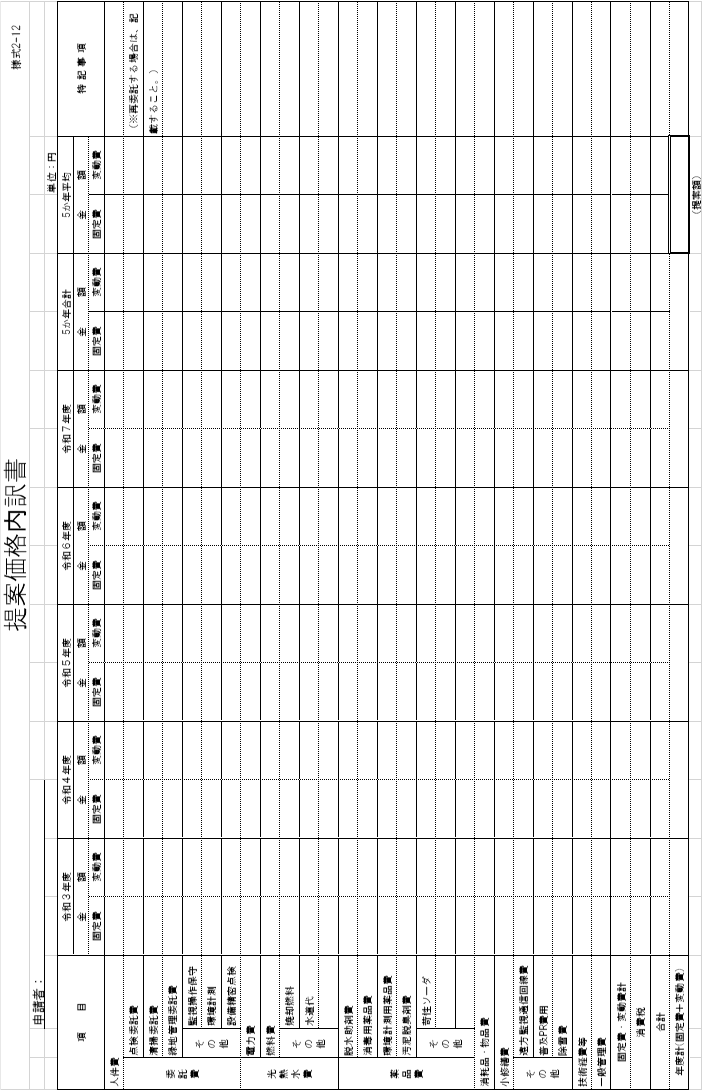 ※下水道施設の指定管理者として求められる公的使命と経営ビジョンを記載すること。※本業務の趣旨、管理対象施設の特長を踏まえ、対象施設の管理運営の基本的方針を提案するとともに、法人等の本業務への取組み姿勢等を積極的にアピールすること。【記述要領】下水道施設設置の意義、目的、重要性、指定管理者制度導入の趣旨を踏まえ、効率的かつ安全な管理実現のための運営方針を記述する。※放流水質に関する要求性能基準を満たすための具体的な方法を提案すること。【記述要領】放流水質要求性能基準を遵守するための日常的な管理方法、目標基準値、異常現象時の対策等について具体的に記述する。※汚泥性状に関する要求性能基準を満たすための具体的な方法を提案すること。【記述要領】汚泥性状要求性能基準を遵守するための日常的な管理方法、目標基準値、異常時の対策等について具体的に記述する。※環境保全に関する要求性能基準を満たすための具体的な方法を提案すること。【記述要領】環境保全要求性能基準を遵守するための日常的な管理方法、目標基準値、異常時の対策等について具体的に記述する。※維持管理要求性能基準を満たすための具体的な方法を提案すること。【記述要領】施設の定期的な機能の確認を行い、その管理及び機能保持のための方策を記　述する。※対象施設の管理方法について、周辺環境、近隣住民等への配慮という観点から留意点を整理し、具体的な対処方法等を提案すること。【記述要領】周辺へ悪影響を及ぼす可能性のある臭気、騒音、振動、排ガス等の管理方法　について具体的に記述する。※見学者への具体的な対応方法を提案すること。※下水道施設の効果的なPR方法に関するアイデアがあれば、具体的に提案すること。※法令遵守に関する経営理念を記載すること。※その他法令遵守に関する経営理念を記載すること。【記述要領】①労働法令の遵守について具体的に記述する。　（社会保険・雇用保険への加入、最低賃金等労働法令の遵守について）②個人情報の保護について具体的に記述する。　（個人情報の保護に対する体制の構築・取組について）※本業務の実施にあたり、他者との相違点・独自性等、特に強調すべき点がある場合は、その内容を記載すること。①施設清掃業務※対象施設内の清掃を具体的にどのように実施するかを提案すること。【記述要領】　　施設の清掃について、日常清掃と定期清掃の具体的な実施内容を記述する。②緑地管理業務※対象施設内の緑地管理を具体的にどのように実施するかを提案すること。【記述要領】緑地の管理について、日常管理と定期的管理の具体的な実施内容を記述する。※本業務に従事する職員の安全衛生管理の方針及び具体的な方法について提案すること。【記述要領】現場における安全衛生管理の方針及び組織図を、規模に応じ必要な責任者の　選任の下に記述する。「下水道維持管理指針」に示されている主要項目について、具体的な管理方　法、対策を記述する。また、特に、作業員の新型インフルエンザや新型コロナウィルス感染症防止対策について、その具体的内容を記述する。※見学者等外部の者に対する安全管理の方針及び具体的な方法について提案すること。【記述要領】見学者の安全確保、外部からの侵入者防止策等について、具体的に記述する。また、特に、見学者等への新型インフルエンザや新型コロナウィルス感染症防止対策について、その具体的内容を記述する。※対象施設周辺に対する安全管理の方針及び具体的な方法について提案すること。【記述要領】有毒物質流出、爆発、火災等、周辺へ危険を及ぼす可能性がある事象を想定　し、その危機管理方針及び具体的な方法について記述する。※対象施設の特長を考慮して、水処理施設の運転監視操作を具体的にどのように実施していくかを提案すること。※また、汚泥処理施設、ポンプ場施設も合わせた総合的な運転監視操作を具体的にどのように実施していくを記載すること。【記述要領】水処理施設の運転監視操作について「下水道維持管理指針」に示されている　具体的な管理因子を挙げて記述する。※対象施設の特長を考慮して、汚泥処理施設の運転監視操作を具体的にどのように実施していくかを提案すること。【記述要領】汚泥処理システム全体の総合的な運転監視操作について「下水道維持管理指　針」に示されている具体的な管理因子を挙げて記述する。※対象施設の特長を考慮して、ポンプ場施設の運転監視操作を具体的にどのように実施していくかを提案すること。【記述要領】汚水中継ポンプ場の運転監視操作について、具体的な管理因子を挙げて記述　する。※対象施設の特長を考慮すると共に長寿命化の視点に立ち、主要な施設・設備の保守点検を具体的にどのように実施していくかを提案すること。【記述要領】「下水道維持管理指針」に示されている主要な施設・設備の保守点検につい　て、施設機能の保持及び長寿命化の観点から、日常点検と定期点検に分けて具体的な点検内容を記述する。※主要なユーティリティ・物品の調達方法、調達先、効率的な管理方法等を具体的に提案すること。※小修繕業務について、内容に応じて大まかに分類した上で、それぞれをどのように実施していくかを具体的に提案すること。【記述要領】具体的な小修繕業務を整理し、予防保全、施設延命化のための具体的な小修　繕業務の実施内容を記述する。※県発注の改築更新等工事、業務の引継ぎ、報告書の作成、発生廃棄物（下水汚泥を除く。）の処分等、対象施設の運営管理上必要な業務を想定し、それぞれの業務について、具体的な実施方法を提案すること。※項目毎に具体的な計測方法、頻度、留意点等を提案すること。【記述要領】「下水道維持管理指針」に示されている運転管理上必要な水質分析項目、汚　泥性状分析項目をサンプリング箇所、頻度、分析方法とともに整理して記述す　る。※具体的な災害を想定し、それぞれどのような方針に基づき、どのような体制で対応するかを具体的に提案すること。【記述要領】地震、大雨等天災時の対応方法、流入異常時の対応方法、新型インフルエンザや新型コロナウィルス等の感染症対策に係る業務継続計画、その他（化学薬品流出時、水質基準未達成時等）の対応方法を記述する。※現場における本業務の実施体制を個別業務毎に整理し、図示すること。※平日昼間と夜間、日祭日の体制が異なる場合は、それぞれ分けて示すとともに災害時の体制についても記載すること。【記述要領】受託業務について、業務区分毎に組織図として記述する。一部業務を再委託　する場合はその管理体制も合わせて記述する。※本業務の実施にあたり、現場の体制では十分な対応がとれない場合等を想定し、その際の法人等組織的なバックアップ体制について記載すること。【記述要領】本社、支店等の組織体制を記述するとともに、現場への日常及び非常時のサ　ポート体制について記述する。※本業務に従事する職員の育成について、研修計画等具体的な方法を提案すること。【記述要領】　　職員の育成と専門技術の向上、継承方法等を記述する。※業務の一部を再委託する場合、その業務内容、再委託先の選定方法及び受託者への指導体制並びに方法について具体的に記載すること。氏名生年月日学歴・職歴・資格学歴・職歴・資格業務経歴（業務名、発注機関名、実施時期、業務概要）業務経歴（業務名、発注機関名、実施時期、業務概要）氏名生年月日担当分野担当分野学歴・職歴・資格学歴・職歴・資格業務経歴（業務名、発注機関名、実施時期、業務概要）業務経歴（業務名、発注機関名、実施時期、業務概要）※経営環境が大幅に悪化した場合、事業の継続をどのように考えているかを記載すること。